PREDSEDA NÁRODNEJ RADY SLOVENSKEJ REPUBLIKYČíslo: CRD-243/2018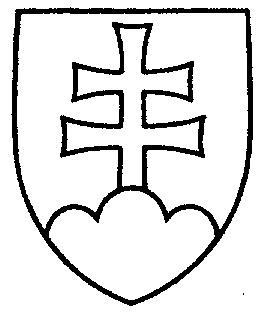 882ROZHODNUTIEPREDSEDU NÁRODNEJ RADY SLOVENSKEJ REPUBLIKYz 1. februára 2018o pridelení vládneho návrhu zákona na prerokovanie výborom Národnej rady Slovenskej republiky	N a v r h u j e m	Národnej rade Slovenskej republiky p r i d e l i ť	 vládny návrh zákona, ktorým sa mení a dopĺňa zákon č. 409/2011 Z. z. o niektorých opatreniach na úseku environmentálnej záťaže a o zmene a doplnení niektorých zákonov a ktorým sa menia a dopĺňajú niektoré zákony (tlač 853), doručený 1. februára 2018	na prerokovanie	Ústavnoprávnemu výboru Národnej rady Slovenskej republiky a	Výboru Národnej rady Slovenskej republiky pre pôdohospodárstvo a životné	prostredie; u r č i ť 	 k vládnemu návrhu zákona ako gestorský Výbor Národnej rady Slovenskej republiky pre pôdohospodárstvo a životné prostredie, ktorý navrhne lehotu na prerokovanie návrhu zákona v druhom čítaní vo výbore a v gestorskom výbore.Andrej   D a n k o   v. r.